SDL TRADOS 2014 (Compatible with Trados 2011/2009 & 2007) – Idiom – TWS/XLIFF EDITOR – WORDFAST – XTM – LocStudio/GTT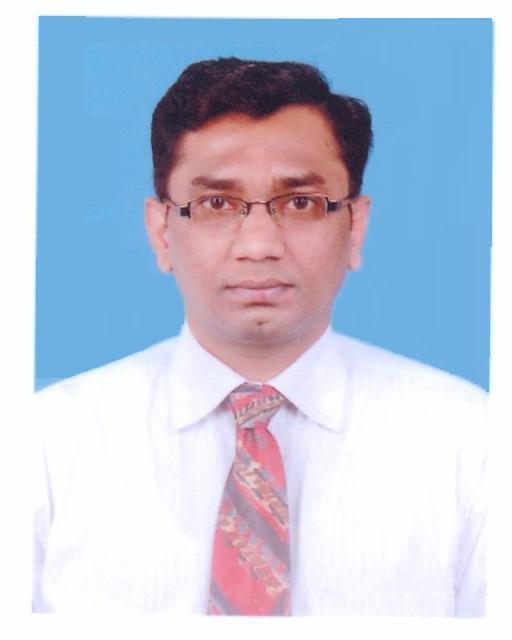 Saghir Ahmed    صغیر احمدSenior English <> Urdu/Punjabi Translator/ ProZ Certified PRO Linguist/Localizer/Creative Manager/CopywriterRed Communications Arts (Pvt.) Ltd, Islamabad. (www.red.com.pk) Mobile:	+92 300 5337956 & +92 332 5030788saghir_5@hotmail.com, saghir_5@yahoo.co.in , saghir.ahmed5@gmail.com L A N G U A G E    P A I R SMother-tongue: Urdu اردو ENGLISH<>URDU/Punjabi پنجابی Urdu and Punjabi: Native Level expertiseNUMBER OF WORDS TRANSLATED (Urdu): More than 4M wordsLaw/Legal: 				700000Agreements/Tenders/Certificate:	700000Medical & Health: 			450000IT & Software Localization:		900000Business & Financial			350000General: 				500000TRANSLATED Words (Punjabi):More than  1M wordsLaw/Legal: 				200000Finance & Forex:			200000IT & Software Localization:		450000General: 				300000Software/translation packagesTrados 2014, Compatible with Trados 2007, 2009 & 2011XXLIFF Editor/TWSLocStudio 6.12 / GTTWordfast 2.3Idiom / XTMRaterHub(Recently Accomplished) TRANSLATION PROJECTSIT, Software, Localization, Hardware and websites includes:-LEGAL: NOTARY Attestation Available (See Service Rates for nominal attestation/ additional charges)Medical & Health: work for National Health Services, UK on a regular basis:Media, Journalism, Education, Literature:Educational/E-learning:Business & Finance:UNO & Other Leading Organizations:Miscellaneous:O B J E C T I V E SI have chosen the field of translation/interpretation and creative writing to play my due role in establishing global cultural harmony, through respect and understanding of every region, culture, cast and creed by making good professional, ethical and human relations. I am fully dedicated to provide the best quality translation services to my clients with the basic objective to provide100% accurate, high quality translations and related services.P R O F E S S I O N A L   S K I L L S12 Year experience as Senior Translator, Linguist, Copywriter, Creative Manager, Columnist, working since 2001 to dateProZ Certified PRO among top 3 linguists in my language pair.Translation of texts from all categories including technical, medical, IT etc.Urdu to English & English to Urdu Quality TranslationsFreelance Writer (Urdu/English).Columnist, Essayist, book-writer as well.Report/Proposal Writing/ Presentation SkillsDeveloping ATL/BTL ConceptsInnovative Concepts for Advertising Campaigns (Print, Electronic &Informal Media)A good number of creative ads, published in newspapers Urdu & English.SERVICE RATES(USD 10 as minimum charges, is applicable)Imp:(*Translation done through Google Translator or free machine translations are treated as full job order, as I have to re-translate such material/ you will be informed of this)Imp:(*The Rate varies for Medical, Telecom, Highly Technical stuff and Website translations, please first confirm the rates)TERMS & CONDITIONS (for freelance jobs)For quality assurance a single paragraph/ Not more than 100 words50% Advance payment/ when the job is assignedRemaining 50% at the completion of the jobInstallments can be made as per the agreementThough I ensure 100% accuracy and excellent quality, you should inform regarding your quality-checks, however, after completing the job, no excuses will be acceptablePayment Method:Wire/Bank Transfer: for wire transfer/bank transfer, details are as following, please ask for further details if requiredWestern Union Money Transfer: Send your payments through Western Union Bank (for Islamabad, Pakistan Branch) with following details:“Receiver: Saghir Ahmed, CNIC # 36201-0575194-9, Address: Office 10, 2nd Floor, Al-Baber Centre, F-8 Markaz, Islamabad, Pakistan.”Share details, sender’s name, complete address and MTCN No via E-mail.MoneyGramSAME address, as mentioned above.Moneybookers.com/SkrillsSend through moneybookers.com at Mail ID: saghir_5@hotmail.com, Name: Mr. Saghir Ahmed, Islamabad, 44000 Islamabad, Pakistan.A R E A S   O F   S P E C I A L I Z A T I O N (Translation & Writing Services)Legal & Government documents, Case Study, Tenders, FIRs, Annual Reports, diplomatic statements, speeches/ Contract/Patents/Trademarks/ Copyright /Taxation & Customs Medical (general) /Cardiology/Diseases/Hospital Forms/info-brochures, Dentistry/ Genealogy / Pharmaceuticals/Instruments/Health Care, All stuff incl. Medicine-info-pages/Biology/botany/zoology/bio-chemistryMarketing, Business, HR, Management, Advertising, Market Research Communication, StrategiesCertificates, Diplomas, Licenses, CVsBusiness & Economics, commerce, Accounting/Business/ Commerce /Economics/Banking/Finance/ Insurance /Investment/ SecuritiesMedia, Documentaries, Presentations, ad & web contents, articles, Cinema /Film /TV /Drama Conversation/Greetings/LettersEducation, Training, Manuals, Catalogues Social Materials Philosophy /History/ Poetry & LiteratureGeneral Science, Science& Technology, Engineering, IT& CommunicationTelecommunication and Mobile operation systems Automotive, Space, Automotive/Cars & Trucks, Philosophy, Religion, Arms, Military, Trade, Real Estate, General Essays, Economics, Taxation, Literature and Books (Novels, Poetry, Prose etc.), NarrationMilitary/Defense Logistics TransportAgriculture/Animal Husbandry/ LivestockWriting Services include: column writing, copywriting/ proposal/report, documentary writing (for all public and private sector clients).MY DICTIONARIESO R G A N I Z A T I O N SEmployer: RED Communications Arts Pvt. Limited. Islamabad. (www.red.com.pk)Designation: Creative Manager/ Concept Writer/ In-charge TranslatorRD: Mr. Sardar OmarDuration: Since October 2013 to dateResponsibilities:	Working as Chief Translator and Manager Classified (Translation) DepartmentEnsure High quality translations and proofreadingEvery day handling of more than 1000 wordsIndependently handling all assignmentsLeading my group, independently handling assignmentsBrainstorming & finalizing the ‘core-idea’ for advertising campaignsWriting copies and getting written from juniorsGetting done TV Commercials/ Electronic Media Productions (if outsourced)Developing innovative CampaignPreparing Presentations, ProposalsDeveloping Documentary & other programsEmployer: Evernew Concepts Pvt. Limited. Islamabad. (www.evernewgroup.com )Designation: Creative Manager/ Concept Writer/ In-charge TranslatorOwner/MD: Mr. Shahzad RazaDuration: Since January 2012 to November 2013Responsibilities:	Working as Chief Translator and Manager Classified (Translation) DepartmentEnsure High quality translations and proofreadingEvery day handling of more than 1000 wordsIndependently handling all assignmentsLeading my group, independently handling assignmentsBrainstorming & finalizing the ‘core-idea’ for advertising campaignsWriting copies and getting written from juniorsGetting done TV Commercials/ Electronic Media Productions (if outsourced)Employer: Manhattan Pakistan (Pvt.) Ltd. IslamabadDesignation: Creative Manager/ Concept Writer/ In-charge Translation & ProofreadingDuration: July 2008 to December 2011& before March 2006 to January 2007(Three years)Responsibilities:Managing Creative and Classified (Translation) DepartmentIndependently handling all assignmentsBrainstorming& finalizing the ‘core-idea’ for advertising campaignsWriting copiesTV Commercials/ Electronic Media ProductionsDeveloping innovative CampaignsPreparing Presentations, ProposalsEnsuring High quality of contents and translationsDeveloping Documentary & other programsEmployer: Channel 7 Communications (Pvt.) Ltd. Islamabad	Designation: Creative Manager/ Concept Writer/ TranslatorDuration: February 2007 to June 2008& before May 2004 to February 2006Responsibilities:Checking and Overall supervision of creative workflowIndependently handling assignmentsBrainstorming& finalizing the ‘core-idea’ for advertising campaignsWriting copiesTV Commercials/ Electronic Media ProductionsDeveloping innovative CampaignsPreparing Presentations, ProposalsDeveloping Documentary & other programsEmployer: Xposure Advertising (Pvt.) Ltd. Islamabad  	Designation: Translator, ProofreaderDuration: January 2004 to May 2004Responsibilities:	TranslationCopywritingDeveloping Ideas for print & electronic media campaignEmployer: Adreach Advertising (Pvt.) Ltd. Islamabad Designation: Translator, ProofreaderDuration: (2003) (One year)Responsibilities:TranslationCopywritingDeveloping Ideas for print & electronic media campaignEmployer: The Daily Khabrain. IslamabadDesignation: TranslatorDuration: (2001 to 2002) (one year)Responsibilities:TranslationCopywritingDeveloping Ideas for print & electronic media campaignC L I E N T S   D E A L TPublic Sector: ARC, ICMAP, Pakistan Post, Utility Stores Corporation, PODB, OGDCL, SCO, PTA, Pakistan Navy, Ministry of Environment, Privatization Commission, POF, Air University, SCO, NTC, NCHD, CBR, AIOU, CDNS, NADRA, NHA, POF, NEPRA, IESCO, M.o.Health, M.o.Law and Justice, Pakistan Polio Program, Pakistan Railways, National Reconstruction Bureau, COMSATS, IESCO, WAPDA, UNDP, CBR, Ministry of Environment etc.Private Sector: Kashf Bank, Riphah International University, RIMS, Makco, Transworld, RSPN, SZIA, CPECC (Chinese), Insta-Phone, Askari Bank, Pak Cement, Hair Transplant Institute,  Arain City Housing Project, UNESCO, British/ Australia High Commission, Tomax Tomato Ketchup etc. M A J O R   A C H I E V E M E N T SWinning of US Aid’s AED-PSDW Project (Health Electronic Campaign for FATA Areas)Winning the ICMAP Campaign major contributionWinning the TB DOTS CampaignNCHD ads publishedMinistry of Health Ads publishedWinning of National Highways & Motorway Police CampaignAskari Bank Ads for Different OccasionsNHA TVC on air & Ads published in newspapers.Smile Dental Clinic Ad being published every Sunday Jang MagazineP R O F E S S I O N A L   P R O J E C T SD O C U M E N T A R I E SFFC Documentary, Hair Transplant Institute, Lady Health Worker, NADRA Kiosk, AIOU, NHMP, Mo Health, SZIA International Academy (UAE), Population etc.P E R S O N A LPhone Office:   	+923005337956CNIC No:		36201-0575194-9Current Address: 	128-A, Street 34, F-10/1, Islamabad, Pakistan - 44000Q U A L I F I C A T I O NM.A English, Islamia University Bahawal Pur, PakistanM.A Urdu (Part-1), NUMLS Islamabad, PakistanAdvance Diploma in English (Ling & Lit.), NUML, Islamabad.Graduation (Economics), Bahauddin Zakariya University, Multan, PakistanCOMPUTER COURSESOffice Automation Course & Advance Internet and Email KnowledgeTRANSLATION AGENCIES(Have worked/working for as freelance translator)R E F E R E N C E SMicrosoft Hancom Project Localization (TWS/XLIFF Editor)Samsung Localization Skype Localization Google Localization (working on GTT)Twitter Localization (Continued, on assignment basis)Nokia Mobiles Localization ProjectMicrosoft Windows 8Microsoft Language PortalsMicrosoft Windows HeyWood Software (sample available)MoneyGram System (sample available)http://www.pakrevolution.org/ complete siteImmigration documents, Notices, info booklets for immigrantsImmigration documents, Notices, info booklets for immigrantsTranslated UK and USA court verdicts/orders/ statements of truth/case proceedings/notice/ legal claims/ medical claims/ insurance claims.Translated UK and USA court verdicts/orders/ statements of truth/case proceedings/notice/ legal claims/ medical claims/ insurance claims.Translation of 2 to 3 documents on daily basis (as In-charge classified/ translations) including:Translation of 2 to 3 documents on daily basis (as In-charge classified/ translations) including:FIR/ Legal ReportsAnnual Reports and official NoticesEducational CertificatesMarriage/Birth Certificates, ID CardsLegal AgreementsTender NoticesMEDICINE TESTING/ CLINICAL TRIALS/ PATIENT DIARIES/ for world’s leading medical Companies. More than 15 medical trials translated/edited or proofed.MEDICINE TESTING/ CLINICAL TRIALS/ PATIENT DIARIES/ for world’s leading medical Companies. More than 15 medical trials translated/edited or proofed.Breast & Cervical CancerBreastlight brochure/packaging, manualBone Marrow Transplant bookletsLVAD (Left ventricular device) bookletHeartWare BookletConstipationWAYMArthritis & YouFacet & Keep WellBereavement BookletMigrainePost Mortem bookletsDementia BookletNEWSPAPER ARTICLES, translation and summary submission, Précis of news items, Press ReleasesUrdu version of Prospectus (for Masters. M.Phil & Ph.D Programs) of the National University of Science & Technology, Rwp/Isb.Translated the Book “Colors of Mehran” written by Pir Mukkaram Hussain Shah, Urdu version published by Al-Hamra Publisher, F-8, Islamabad (available in market)Translation of Time magazine and other articles for newspapers (used for reference/ monthly basis 5 to 7)Prince Williams Country Public Schools – Translated 50,000/w, edited proofreading 100,000/wFFC Documentary – New Corporate Head Office – One of the prestigious clients – complete Urdu Translation (available as sample)Survey Forms, Market Analysis, Annual & Quarterly Reports, AGMs minutes etcProvided services as a quality checker and expert linguistic (Urdu) for Havalon Brand to a leading language firm in UK.Translation (Editing) UNO’s (120 pages/A4) training booklet “Training course for Reconciliators” (Gender Justice through the Reconciliation Project).Police Training Manual of Investigation for Punjab Police/ actual material was taken from the Manual of British Police Act.Translation (Editing):UNO (200 Pages/A5) booklet “Gender and Education in Rural Pakistan”Regular Translator for many clients within Pakistan and New York, London and Dubai basedPBM, FFC, Lafarge Pakistan, PTCL, Government Ministries & Departments’ Notices, Tender notices, Official Circulars, Announcements & Other materialsServiceRates per wordCommentsTranslation$ 0.06 to 0.09 /£ 0.4 to 0.05/ IR 3 / PKR 5All domains including Medical & Technical contentsSoftware Localization$ 0.06 to 0.09 /£ 0.4 to 0.05/ IR 3 / PKR 5All domains including Medical & Technical contentsProofreading$ 0.03 to 0.04/ £ 0.1 to 0.02 per word*Major sentence structure not to be changedEditing Proofreading$ 0.04 to 0.05/ £ 0.01 to 0.03 per word*(Heavy, basic sentence structure has to be changed: Urdu Voice Over:$ 22/ £ 17 per hourInterpretation$ 22/ £ 17 per hourWriting$ 0.04 per word(Essay/column/research/Proposal):Copywriting/PresentationWill be decided after mutual understandingWill be decided after mutual understandingTranscription+Translationis charged as per translation rates.is charged as per translation rates.Notary Attested Legal Translations: Notary Attestation from District Islamabad Civil Courts, F-8, Markaz, Islamabad, Pakistan: A nominal fee of PKR. 40 (USD 0.5) per Page will be applicable as fee+ transportation charges; I’ll have no share in these charges. Then scanned documents will be emailed. However, if you need hard copies as well, you will send your Post address and also accept to pay additional Post Charges. (Nominal standard post charges of DHL or TCS Pakistan).Acc/TitleSaghir AhmedAccount Number363631BankJS Bank Limited, F-8, Markaz, Al-Baber Centre, Islamabad. Pakistan - 44000Swift CodeJsblpkkaIBANPK09JSBL9530000000363631Oxford English to English & Urdu DictionaryOxford University Press Karachi2010 EditionIlmi English to Urdu Legal DictionaryIlmi Publishers2008 EditionGEM English to English and Urdu Medical DictionaryGEM Publishers, Lahore2009 EditionAmerican Heritage DictionaryBoston published, USA2008 EditionPractical Dictionary Urdu to EnglishRabia Book House, Lahore2011 EditionفیروزالغتUrdu to English DictionaryFeroze Sons, Lahore2010 Editionhttp://www.microsoft.com/Language/en-US/Default.aspx for IT terminologyMicrosoft Language PortalOnlinehttp://www.urduenglishdictionary.org/Web DictionaryOnlinehttp://www.nla.gov.pk/lughat/search.phpWeb Dictionary by NLA – مقتدرہ اردو کی سائٹOnlineAalami Language Services, Bradford shire, UKUrban Translators, Istanbul, TurkeyLingo 24, London, UKREVIN Legal Trans Services, Dubai, UAETranslation & Designing Services, London, UKSomya Translators Pvt. Ltd. New Delhi IndiaPrestige Network, UKWordsmith, Punjab, IndiaSwiss SolutionsUSA TranslationsTelematic SolutionsCom Translations, UKAnd many more agencies/check WWAs at my ProZ ProfileAnd many more agencies/check WWAs at my ProZ ProfileReference-1Rohit SharmaProject CoordinatorChandigarh, India+91-9041989281IMs:- Skype: Sharma.chd30, YM: Sharma.chd30.dtpexpertsteam@gmail.comReference-2Mr. Raheel Hassan Translation & Designing Services
London, UK (work for National Health Services, UK) Phone: +
Email: raheelhassan2@yahoo.co.ukReference-3Mr. Amitt Parikh, Director
Parikh Info Solutions Pvt. Ltd.
604, Sai Shrishti Chs., Plot 7, Sector 8, Charkop, Kandivali (W),Mumbai. Tel: +91 022 28682388, Mob: +91 08879661881, Email: amitt.parikh@gmail.com, www.ParikhInfoSolutions.comReference-4Madam Zarqa, London, UKAalami World LanguagesT: 01274 771458Email:zarqa@aalami.co.ukW: www.aalami.co.ukReference-9Raminder Shah – Business Head
www.wordsmith.in Email: raminder.shah@wordsmith.in
Mobile, India: +91-90410-01150
US Line (Office): +1-646-330-5056 Skype: wordsmith.inReference-10Llana BaronAdministration DepartmentREVIN Legal Translation Services, Dubai, UAE
Operator: 00 971 (0) 6 55 34 133
Fax 00 97 1 (0) 6 55 35 448 
Email: UAErevin@eim.ae,  www.revin.ae 